RESERVATION des STANDS/STAND RESERVATIONSAurélien GALL - Fédération colombophile de Picardie -  57 rue de Châteaudun – 02700 TERGNIER (France)	  00.33/ (0) 7.80.06.68.16  - e-mail :  aureliengall@gmail.comNom de la firme :  ____________________________________________________Personne à contacter : ________________________________________________Adresse sociale :  _________________________________________________ ……………………………..n° FAX  ……………………e-mail …………………………réserve			emplacement SEUL				3 m x 3 m	=		 300 €*				4 m x 3 m	=		 400 €*				5 m x 3 m	=		 500 €*				6 m x 3 m	=		 600 €*				7 m x 3 m	=		 700 €*				8 m x 3 m	=		 800 €*			Électricité	=		 110 €* (à préciser) 		…….	Tables         (à préciser) 		…….	Chaises       (à préciser)Le montage des stands s’effectuera le vendredi 17 janvier 2020 entre 9 h et 15 h (pas plus tard, passage de la commission de sécurité oblige).Le démontage s’effectuera le dimanche 19 janvier 2020 à partir de 14 heures.Toute réservation doit être accompagnée, obligatoirement d’un chèque d’acompte de 50 % du coût total de l’emplacement réservé libellé à l’ordre de la Fédération Colombophile de PICARDIE, 57 rue de Châteaudun – 02700 TERGNIER ou par virement Le solde sera réglé sur place (lors de la mise en place de votre stand) et ce par chèque libellé à l’ordre de la Fédération Colombophile de Picardie. (*) Facture sans T.V.A, l’association n’étant pas soumise à celle-ci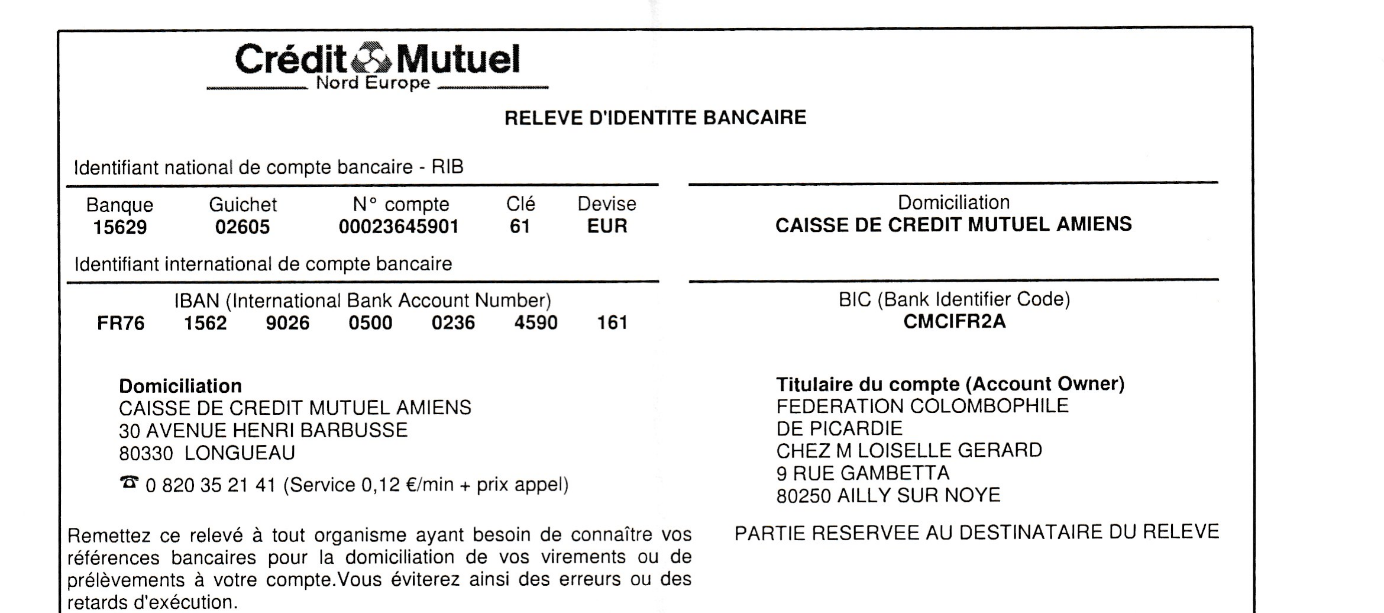 